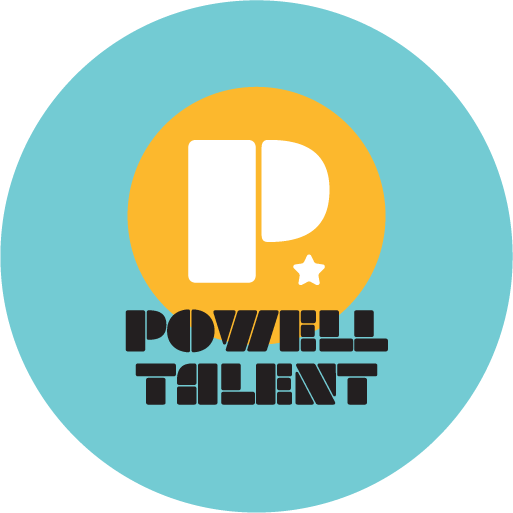 MAJOR ATTAWAYMajor Attaway is a Classically trained Broadway Actor and Singer who has voiced the characters of Urouge in One Piece, Arcadios in Fairy Tail, Desmond Rutaganda in Psycho Pass: The Movie, Naval in Dragon Ball: Xenoverse 2, Clay in Borderlands 3, Regongar in Pathfinder: Kingmaker, Trevor Ghalt in Battleborn, Sultan Vinegar on Snack World, Deskari in Pathfinder: Wrath of the Righteous, and Ton Jravolta in Space Dandy, to name a few. He can also be heard in various roles on Smite, Dragon Ball Z Kai, High School DxD, Soul Eater Not, and Ghost in the Shell: Arise, among others. You may have gotten to see Major in his Broadway Debut In 2017 when he took over the Tony Award winning role of the Genie in Disney’s Aladdin on Broadway! Major granted everyone’s wishes by bringing magic and glitter to a packed house 8 shows a week! He can even be seen in the final season of the Netflix original series Orange is the New Black, as well as the first season of an upcoming HBO series. Major is also a Twitch Affiliate! On his channel IPlayedMajor where he is a Major Player and also happens to be a Player named Major he’s here to provide a safe place for your headspace. He’s a variety streamer who also streams games he’s in and games he’d like to be in. We’re currently campaigning for Clay to be a Vault Hunter in BL41 #Clay4VauntHunter! Come hang out for a family friendly environment filled with lots of singing, silly voices, and self wellness encouragement. These days Major is excited to embrace the Con Life and community. He is currently working on revamping his Disney based Cabaret show called The Genies Jukebox and Biohacking his way to a stress free life with NuCalm.